Site : shve-horticulture.org                       Mail : contact@shve-horticulture.orgBULLETIN  D’ INSCRIPTION AU REPAS DES 150 ANS DE LA SHVE   Je soussigné(e)………………………………………………………...………………..Adresse ……………………………………………………...…………………………..Mail : …………………………………………         Téléphone …………….…….……souhaite participer au repas annuel de la SHVE qui aura lieu le :DIMANCHE 21 JANVIER 2024 À 12 H 30 salle CHATRIAN, 118 Grande Rue (près de la Médiathèque)Je serai accompagné(e) de …… personne(s) adhérente(s)       x 35 €   = ………..€…… personne(s) non adhérente(s) x 40 €   =  ……… €Je souhaite être installé(e) avec …………………………………………….…………………………………………………………………………………………Je joins donc un chèque de ………..  € établi à l’ordre de .V.E.À ………………………………………., le …………..………………...    Signature ………………………………………..____________________________________________________Ce bulletin, accompagné d’un chèque à l’ordre de la SHVE, est à adresser à :Mm Monique DANZOY22  rue de la Carrière93250 VILLEMOMBLEDate limite d’inscription le 10 janvier 2024. Aucun remboursement ne sera effectué après cette date sauf en cas de force majeure..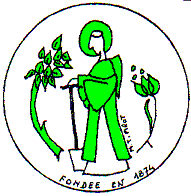 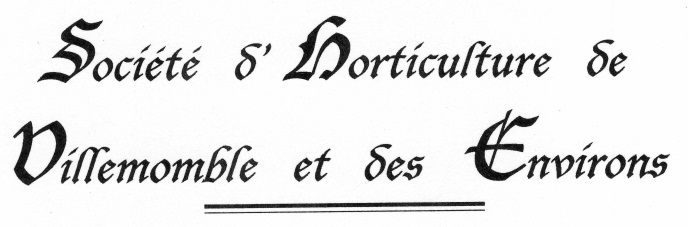 